السيرة الذاتيةنجم عبد الزهرة مخرب ا. د.الجامعة المستنصرية  كلية العلومMobile: +9647711482379Email: dr.najm@uomustansiriah.edu.iqnajem_abdul@yahoo.comnajemabed6@gmail.com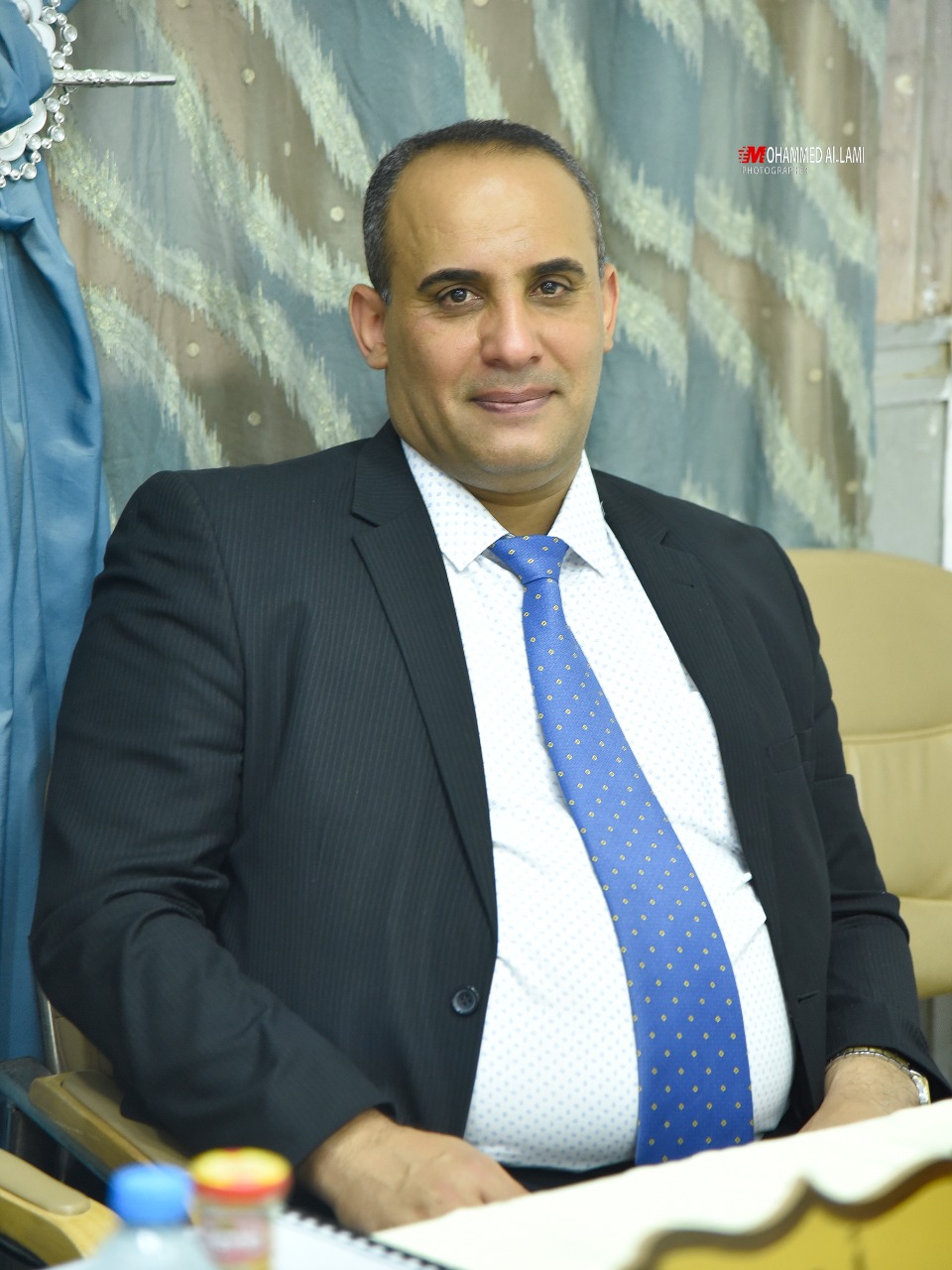 ملخص تعريفي:الاسم الكامل: د. نجم عبد الزهرة مخربالعنوان الوظيفي: تدريسي أستاذ في قسم الرياضياتتاريخ الولادة: 5-6-1977مكان الولادة: بغدادالجنس: ذكرالجنسية: عراقيالديانة: مسلمالحالة الزوجية: متزوج و لدي 3 أولاد و 2 بناتالاختصاص: الرياضياتالاختصاص الدقيق: نظرية الاعداد و الهندسة الجبريةالشهادات الدراسية:دكتوراه في علوم الرياضيات من جامعة سوسكس في المملكة المتحدة 2010 ماجستير في علوم الرياضيات من الجامعة المستنصرية كلية العلوم 2002بكالوريوس في علوم الرياضيات من الجامعة المستنصرية كلية العلوم 1999الجوائز والتكريم الأكاديمي:جائزة من الملحقية الثقافية في سفارة العراق في لندن عام 2012 لكوني من الطلبة الاوائلتكريم من الجامعة المستنصرية عام 2011 لحصولي على شهادة الدكتوراه قبل المدة المقررةالحصول على كتاب شكر من قبل الوزير لكوني من الطلبة الاوائل في دراسة الدكتوراه الخبرة الأكاديمية والتدريس:تدريس في الجامعة المستنصرية في أقسام الرياضيات و الكيمياء و الحاسوب و علوم الجو منذ 2001تدريس في جامعة الانبار كلية التربية في 2002  تدريس في الجامعة المستنصرية كلية الآداب في 2002مدرس مساعد في 2002مدرس دكتور في 2010أستاذ مساعد دكتور في 2014استاذ دكتور 2020المقررات الدراسية التي تم تدريسها:الانتساب المهني أو الجمعيات:البحوث المنشورة:تطوير المهارات:اسماء طلبة الماجستير المشرف عليهم و عناوين رسائلهم:اسماء طلبة الدكتوراه المشرف عليهم و عناوين الاطاريح:معلومات التواصل:Curriculum VitaeProfessor Doctor Najm Abdulzahra Makhrib Al-serajiMustansiriyah University – College of ScienceMobile: +9647711482379Email: dr.najm@uomustansiriyah.edu.iqnajem_abdul@yahoo.comnajemabed6@gmail.com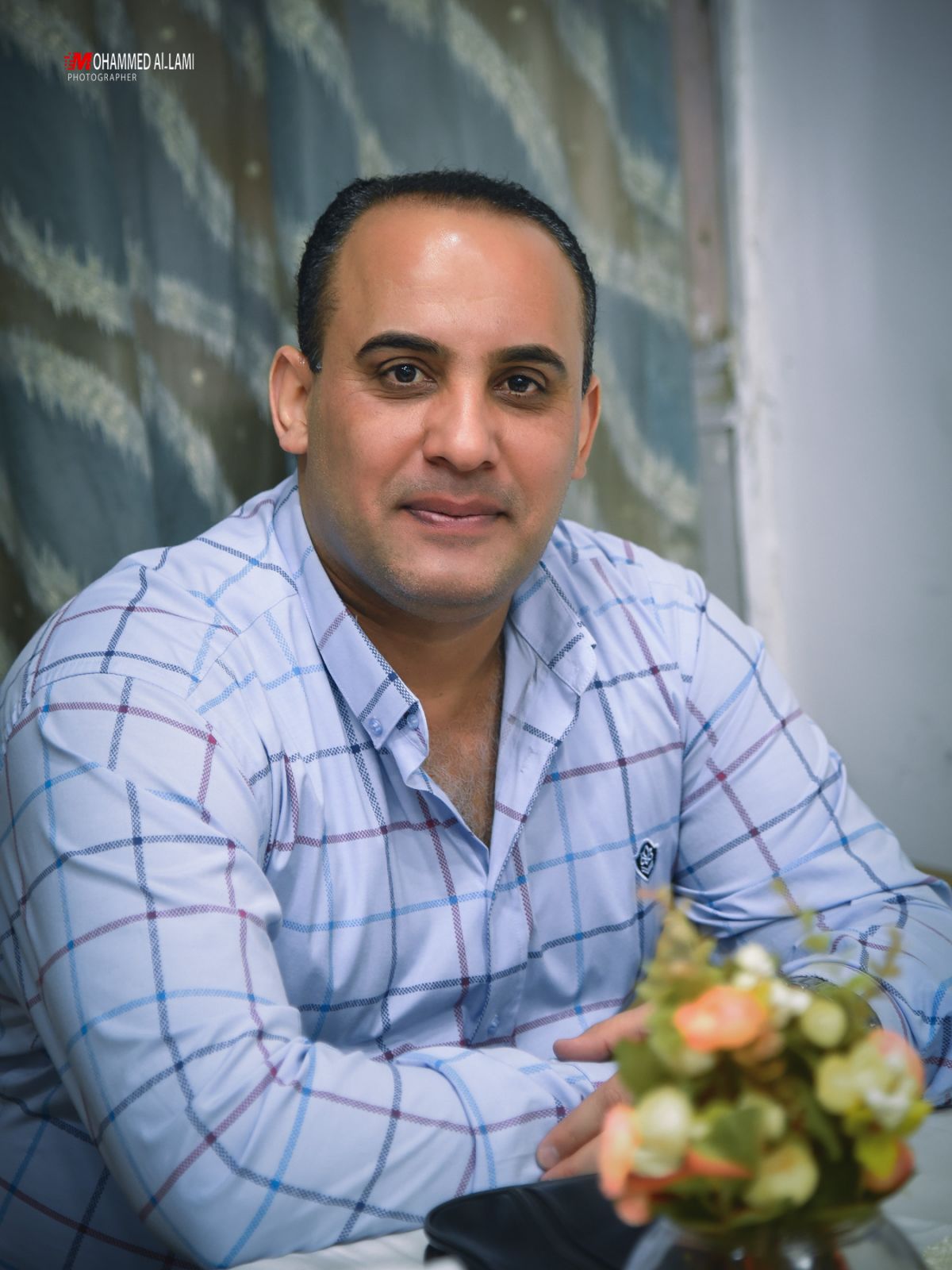 Personal Summary:FULL NAME: PROFESSOR  DR. NAJM ABDULZAHRA MAKHRIB AL-SERAJI.JOB TITLE: PROFESSOR IN  DEPARTMENT OF MATHEMATICS. DATE OF BIRTH: 5-6-1977.PLACE OF BIRTH: BAGHDAD/ IRAQ.AREA OF RESEARCH: NUMBER THEORY AND ALGEBRAIC GEOMETRY.SEX: MALE.NATIONALITY: IRAQI.RELIGION: MOSLEM.MARITAL STATUS: MARRIED AND HAVE THREE BOYS AND TWO GIRLS.Education:Ph.D. DEGREE IN MATHEMATICS ON 2010 IN SUSSEX UNIVERSITY, UK.M.Sc. DEGREE IN MATHEMATICS ON 2002 FROM MUSTANSIRIYAH UNIVERSITY COLLEGE OF SCIENCE.B.Sc. DEGREE IN MATHEMATICS ON 1999 FROM MUSTANSIRIYAH UNIVERSITY COLLEGE OF SCIENCE.ACADEMIC HONORS AND AWARDS:AWARD FROM CULTURAL  ATTACHE  EMBASSY OF THE REPUBLIC OF IRAQ LONDON ON 2012.AWARD FROM MUSTANSIRIYAH UNIVERSITY ON 2011.ACADEMIC /TEACHING EXPERIENCE:TEACHING AT MUSTANSIRIYAH UNIVERSITY COLLEGE OF SCIENCE IN DEPARTEMENTS OF MATHEMATICS , CHEMISTRY, COMPUTER AND ATMOSPHERE SINCE 2001 .TEACHING AT ANBBAR UNIVERSITY COLLEGE OF EDUCATION ON 2001. TEACHING AT MUSTANSIRIYAH UNIVERSITY COLLEGE OF ART ON 2002.ASSISTENT LECTURER ON 2002.LECTURER DOCTER ON 2010.ASSISTANT PROFESSOR DOCTER 2014.PROFESSOR DOCTER 2020.COURSES TAUGHT:PROFESSIONAL AFFILIATIONS:COMMITTEE OF CONFIRMATION OF PAPERS.COMMITTEE OF INTERNET.COMMITTEE EXACTITUDE OF PRICES.COMMITTEE BUYING THE BOOKS.COMMITTEE OF EXAMINATION.COMMITTEE ACTIVITY EXTERNAL.COMMITTEE CONSUMER OF CHATTELS.PROFFESSIONALDEVELOPMENT:I HAVE ATTENDED AND INTRDUCED PAPER IN THE SEVENTH INTERNATIONAL CONFERENCE OF MATHEMATICS IN COLLEGE OF SCIENCE DEPARTMENT OF MATHEMATICS MUSTANSIRIYAH UNIVERSITY ON 2011.I HAVE ATTENDED AND INTRDUCED PAPER IN THE FOURTH INTERNATIONAL CONFERENCE OF COMPUTER AND MATHEMATICS AT Al-Qadisiyah UNIVERSITY ON 2012.I HAVE ATTENDED AND INTRDUCED PAPER IN THE NINETH INTERNATIONAL CONFERENCE OF MATHEMATICS IN COLLEGE OF SCIENCE MUSTANSIRIYAH UNIVERSITY ON 2013.I HAVE ALSO ATTENDED AND INTRDUCED PAPER IN THE SECOND INTERNATIONAL CONFERENCE OF MATHEMATICS AND ITS APPLICATIONS BASRA UNIVERSITY ON 2013.CERTIFICATION ON INTERNET FROM COLLEGE OF SCIENCE ON 2004.CERTIFICATION ON COMPUTER FROM CENTER OF THE COMPUTER, COLLEGE OF SCIENCE, 2005.INTERNET AND COMUTING CORE CERTIFICATION ON 2011.COURSES PRE-SESSIONAL B&C IN 2007 AT UK.I HAVE ATTENDED INTENSIVE ENGLISH LEVEL2 ON 2007 IN UNIVERSITY OF SUSSEX LANGUAGE INSTITUTE, UK.I HAVE ALSO LEARNT MATHEMATICAL DOCUMENT PREPARATION LANGUAGE LATEX AND MATHEMATICAL PROGRAMMING LANGUAGE GAP.I HAVE ATTENDED THE WORKSHOPCREATIVITY IN ACADEMIC WRITING ON 2010, UK.I HAVE ATTENDED THE WORKSHOP, HOW TO BE AN EFFECTIVE RESEARCHER ON 2010, UK.PASS CERTIFICATE IN LIVING FOREIGN LANGUAGE PROFICIENCY TEST UNIVERSITY OF BAGHDAB COLLEGE OF ART ON 1999.I HAVE ATTENDED A COURSE ON CODING THEORY AS WELL AS A SERIES OF LECTURES ON AL-GEBRAIC CURVES OVER A FINITE FIELD IN UNIVERSITY OF SUSSEX ON 2008.WORKSHOP ABOUT SMARTBORD IN DERARTMENT OF MATHEMATICS, COLLEGE OF SCIENCE, MUSTANSIRIYAH UNIVERSITY ON 2013.WORKSHOP ABOUT ELECTRONIC LIBRARY IN LIBRARY OF MUSTANSIRYAH UNIVERSITY, 2016.LECTURE ABOUT SCIENCE OF MATHEMATICS IN COLLEGE OF SCIENCE, 2013WORKSHOP ABOUT REPAIR THE COPMUTERS IN DEPARTMENT OF MATHEMATICS, 2012. SUPERVISOR ON 11 MASTER STUDENTS AND 2 PhD STUDENTS.COMMUNICATION    INFORMATION  الدراسات الأوليةالدراسات العلياحسبان التفاضل و التكامل1,حسبان التفاضل و التكامل2، حسبان التفاضل و التكامل المتقدم، الاحتمالية، الإحصاء الرياضي، التحليل العددي، الرياضيات المنتهية, الجبر خطي1,الجبر الخطي2, اللغة الانكليزية, التحليل الرياضي1,التحليل الرياضي2, تطبيقات نظرية الزمر   نظرية الترميز، نظرية الحقول، الهندسة الاسقاطية , الزمر و الاعداد، مواضيع في الجبر المتقدم, جبر الحلقاتلجنة تعضيد البحوثلجنة الانترنيتلجنة ضبط الأسعارلجنة شراء الكتبلجنة امتحانيهلجنة أنشطة لا صفيةلجنة تسقيط الأثاث المستهلكلجنة الاستلال الالكترونيلجنة مجلس القسملجنة الارشاد الاكاديميعضو في جمعية الخوارزمياللجنة العلمية Al-Seraji, N. A. and Gabbara, S. D. (2001)"On generalized crossed repeated measures model" Journal of Al-Rafidain.                                              Al-Seraji, N. A. (2006)"Optimal procedures for certain nested crossed repeated measures model" Journal of College of Education, Al-Mustansiriyah University No.1.          Al-Seraji, N. A. (2006)"On nested-crossed-nested repeated measures model" Journal of College of Education, Mustansiriyah University No.1.                                                    Al-Seraji, N. A. (2011)"Partitions by subgeometries of projective plane over finite field of order  Sixteen" Mustansiriyah J. Sci. Vol. 22, No. 4. Al-Seraji, N. A. (2014)"Classification of The Projective Line Over Galois Field of Order Sixteen"   Mustansiriyah J. Sci. Vol. 25, No. 1.Al-Seraji, N. A. (2013)" On the size of complete arcs in projective space of order 17"Iraqi J. of Science Vol. 45, No.4. PP. 927-933.Al-Seraji, N. A. (2012)" On optimal codes" Mustansiriyah J. Sci. Vol. 23, No. 6.Al-Seraji, N. A. (2013)" On almost maximum distance separable codes" Iraqi J. of Science Vol. 54, No.3. PP. 638-641.Al-Seraji, N. A. (2013)" Generalized of optimal codes" Mustansiriyah J. Sci. Vol. 24, No. 6.Al-Seraji, N. A. and Hirschfeld J.W.P. (2012)" The geometry of the cubic curves over a finite field of order seventeen and its application to error-correcting codes" Journal of Al-Qadisiyah for computer science and mathematics a special Issue Researches of the fourth International scientific Conference/ second part PP. 61-70.Al-Seraji, N. A. and Hirschfeld J.W.P. (2013)" The geometry of the line of order seventeen and its application to error-correcting codes" Mustansiriyah J. Sci. Vol. 24, No. 5.Al-Seraji, N. A. and Hirschfeld J.W.P. (2016)" On projective plane over a finite field of order seventeen and its application to error-correcting codes" Journal of Al-Basra second International scientific Conference.Al-Seraji, N. A. (2015)" Classification of the projective line over Galois field of order 23" Journal of college of education, Mustansiriyah University  No. 3.Al-Seraji, N. A. and Al-Badrial N. S. M. (2015)" Partitions by subgeometries of projective plane over a Galois field of order  " Wasit Journal for science and Medicine Vol. 8, Issue 3, PP, 150-164.[1]  N.A.M. Al-Seraji and H. L. M. Ajaj, 2018, Cubic arcs in the projective plane over a finite field of order sixteen, Iraq  journal of  Science, University of  Baghdad, Vol. 59, Issue 3B.N.A.M. Al-Seraji and H. L. M. Ajaj, 2018,  On the embedding of  arc into a cubic curves in a finite projective plane of order 8, College of education journal,    Mustansiriyah University. N.A.M. Al-Seraji and H. L. M. Ajaj, 2018,  Cubic arcs in the projective plane over finite field of order four,  Journal of  Iraqi Al-Khwarizmi Association, The first Scientific Conference, University of Basra, Vol. 2.    N.A.M. Al-Seraji and H. L. M. Ajaj, 2019, Some application of coding theory in the projective plane of order four, Mustansiriyah  Journal of Science,  Mustansiriyah University.N.A.M. Al-Seraji  and  R. I. K. Al-Humaidi,  2018, On the Embedding of an Arc Into a Cubic Curves in a Finite Projective Plane of Order Five, Iraq journal of  Science, the University of  Baghdad. Vol. 59, Issue 3A.  N.A.M. Al-Seraji and  R. I. K. Al-Humaidi, 2018,  On application to coding theory of the projective plane of order three, Iraq  journal of Science, the University of  Baghdad. Vol. 59, Issue 4A.N.A.M. Al-Seraji and  R. I. K. Al-Humaidi,  2018,  On the embedding of an arc into a cubic in a finite projective plane,  Journal of  Iraqi Al-Khwarizmi Association, The first Scientific Conference, University of Basra. Vol. 2.N.A.M. Al-Seraji and R. I. K. Al-Humaidi, 2019, On the embedding of an arc into a cubic curves in a finite projective plane of order seven,  Mustansiriyah  Journal of Science,  Mustansiriyah University.N.A.M. Al-Seraji and R.A.B. AL-Ogali, 2018, Classification of Arcs in Finite Projective Plane of Order  Sixteen, Mustansiriyah Journal of  Science, No.1.N.A.M. Al-Seraji and R.A.B. AL-Ogali, 2017, The group action on a projective plane over finite field of order sixteen, Iraq journal of  Science, University of  Baghdad, Vol. 58, No. 3. N. A. M. Al-Seraji and A. A. Monshed, 2019, Cubic arcs in the projective plane over a finite field of order twenty three, Journal of Southwest Jiaotong University, volume 54(6).N. A. M. Al-Seraji and H. H. Jawad, 2019, Partitions on the projective line and plane of order , Journal of Southwest Jiaotong University, volume 54(6).N. A. M. Al-Seraji and M. A. Sarhan, 2019, The group action on the finite projective planes of orders 29,31,32,37, Journal of Southwest Jiaotong University, volume 54(6).N. A. M. Al-Seraji and A. Bakeet and Z. S. Jafar,  2019, Partitions on a Finite Projective Lines, Journal of Southwest Jiaotong University, volume 54(6).N. A. M. Al-Seraji and Z. S. Jafar,  2020, Applications of the projective plane in coding theory, Journal of Southwest Jiaotong University, volume 54(1).N. A. M. Al-Seraji and H. H. Jawad, 2020, Results on the projective plane over a finite field of order seventeen, Journal of Southwest Jiaotong University, volume 55(2). N. A. M. Al-Seraji and A. Bakeet and Z. S. Jafar,  2020, Study of orbits on the finite projective plane, Journal of Interdisciplinary Mathematics,  volume 23(6).N. A. M. Al-Seraji and E. A. Alnussairy  and Z. S. Jafar,  2020, The Group Action on the Finite Projective Planes of Orders , Journal of Discrete Mathematical Sciences & Cryptography, volume 23(8).S. M.A. Al-subahawi and N.A.M. Al-Seraji, 2020, Partitions on the projective plane over Galois field of order , , Iraq journal of  Science, University of  Baghdad, Special Issue. N. A. M. Al-Seraji and Z. T. Numan, 2021, Special arcs in projective plane over Galois field of order sixteen, Journal of Physics: Conference Series, Volume 1818. N. A. M. Al-Seraji and Z. T. Numan, 2021, study subsets in finite projctive planes and their applications to error-correcting codes, Journal of Physics: Conference Series, Volume 1879. N. A. M. Al-Seraji and F. A. Musa, 2021, classifications of subsets in the finite projective line, Journal of Physics: Conference Series, Volume 1879. N. A. M. Al-Seraji and D. A. Jarwan, 2022, The smallest size of the arc of degree three in a projective plane of order sixteen, International Journal of Nonlinear Analysis and Applications, Volume 13, Issue 1, page: 3749-3764. N. A. M. Al-Seraji and D. A. Jarwan, 2022, The largest size of the arc of degree three in a projective plane of order sixteen, International Journal of Nonlinear Analysis and Applications, Volume 13, Issue 1, page: 3897-3961.N. A. M. Al-Seraji, A. J. Al-Rikabi, E. B. Al-Zangana, 2022, Caps Groups Action on the PG(3,8), Iraqi Journal of Science, Vol. 63, No. 4, pp:1755-1764. N. A. M. Al-Seraji, A. J. Al-Rikabi, E. B. Al-Zangana, 2022, New Arcs in PG(3,8) by Singer Group, Al-Mustansiriyah Journal of Science, Vol. 33, No. 2.N. A. M. Al-Seraji and D. A. Jarwan, 2022, Construction the linear codes in projective plane of order sixteen, Mathematical Statistician and Engineering Applications, Vol. 71, No. 4.N. A. M. Al-Seraji and Z. T. Numan, 2022, The Group Effect on the Projective Plane of Order 67, AIP Conference Proceedings, Vol. 2398, No. 060028.N. A. M. Al-Seraji and F. A. Musa, 2022, The Relation Between the K-sets and Coding Theory, AIP Conference Proceedings, Vol. 2398, No. 060028.N. A. M. Al-Seraji and F. K. Jawad, 2022, Descriptions of Subsets in a Finite Three Dimensional      Projective Space and its Application to Error – Correcting  Codes, AIP Conference Proceedings, Vol. 2398, No.     060028.حضور و تقديم بحث في المؤتمر العلمي السابع للعلوم الصرفة في كلية العلوم قسم الرياضيات الجامعة المستنصرية في 2011.حضور و تقديم بحث في المؤتمر العلمي الرابع كلية العلوم للرياضيات و الحاسبات في جامعة القادسية في 2012.حضور و تقديم بحث في المؤتمر العلمي التاسع للعلوم الصرفة في كلية العلوم قسم الرياضيات الجامعة المستنصرية في 2013.حضور و تقديم بحث في المؤتمر العلمي الثاني كلية العلوم قسم الرياضيات جامعة البصرة في 2013 .شهادة حول الانترنيت من كلية العلوم الجامعة المستنصرية في 2004.شهادة حول الحاسوب من مركز الحاسوب كلية العلوم الجامعة المستنصرية في 2005.شهادة الاهتمام بالحاسوب و الانترنيت في كلية العلوم الجامعة المستنصرية في 2011.شهادة فصول B&C   في 2007 المملكة المتحدة.حضور المستوى الثاني في اللغة الانكليزية في 2007، جامعة سسكس، معهد اللغة ، المملكة المتحدة .تعلم إعداد وثيقة الرياضيات لغة LATEX  و برمجة لغة الرياضيات GAP.حضور ورشة عمل حول الفعالية في الكتابة الأكاديمية في 2010، المملكة المتحدة .حضور ورشة عمل ، كيف تكون باحث فاعل، 2010  المملكة المتحدة.النجاح في امتحان الكفاءة الانكليزية في جامعة بغداد، كلية الآداب، 1999.حضور فصل حول نظرية الترميز و كذلك محاضرات متتابعة حول جبر المنحنيات على الحقل المنتهي، جامعة سوسكس، المملكة المتحدة، 2008. ورشة عمل حول الالواح الذكية في قسم الرياضيات الجامعة المستنصرية، 2013.ورشة عمل حول المكتبات الالكترونية في مكتبة الجامعة المستنصرية، 2016.محاضرة حول علوم الرياضيات في كلية العلوم، 2013.ورشة عمل لصيانة الحاسبات في قسم الرياضيات، 2012 .الاشراف على عدد من طلبة الماجستير و الدكتوراه  (7 طلاب ماجستير وطالب دكتوراه) و كذلك تدريس طلاب الماجستير و المشاركة في لجان المناقشة. المشاركة ببحثين في مؤتمر جمعية الخوارزمي المنعقد فب البصرة 2018.القاء محاضرة بعنوان (طول الفجر بالمفاهيم الرياضياتية) في كلية العلوم الجامعة المستنصرية 2018التعليم المستمر.حضور ورشة بعنوان (استمارة تقييم الاداء للأستاذ الجامعي) في مركز التعليم المستمر 2018.حضور محاضرة بعنوان (الثقافة و علاقتها بالأمراض واهم الوسائل الوقائية منها) في مركز التعليم المستمر 2018.حضور محاضرة بعنوان (ماهية قاعدة بيانات scopus و النشر العلمي) مركز التعليم المستمر 2017.حضور محاضرة بعنوان (الاستلال الالكتروني) مركز التعليم المستمر 2018.القاء محاضرة بعنوان (علم المثلثات و الغروب الشرعي) التعليم المستمر2019 .القاء محاضرة بعنوان (تطبيقات حقول كالوز) التعليم المستمر2020 .القاء محاضرة بعنوان (تطبيقات نظرية الترميز) التعليم المستمر2020 .عنوان الرسالةاسماء الطلبة Partitions by subgeometries of projective plane over a Galois field of order نغم ستار محمد Classification of arcs in finite projective plane of order sixteenريام عبدالكريم بديرCubic arcs in the projective plane over finite field of order حمزة لؤي مصطفىOn the embedding of an arc into a cubic in a finite projective planeرعد ابراهيم خويطResults on the projective plane over a finite field of order 23اسراء عباس منشدResults on the projective plane over a finite field of orders 11,13سرى ماجد عبدالرزاقResults on the projective plane over a finite field of order 17حسام حسون جوادClassifications of subsets in finite projective line over the field of order 29فاطمة احمد موسىStudy subset in the finite projective planes and their applications to error-correcting codesزينه طارق شعبانClassifications of subsets in the projective line over finite field of order 31احمد خلف Description of subsets the finite three dimensional projective space and its application to error-correcting codesفاطمة كاظماسماء الطلبةعنوان الاطروحةعبير جبار سعيدConstruction of some types of sets in three dimensional projective space over finite field of order eightدنيا علاوي جروان Arcs of degree three in PG(2,16) and corresponding linear codeshttps://www.researchgate.net/profile/Najm_MakhribResearch gatehttps://scholar.google.com/citations?hl=ar&user=ixOTM88AAAAJGoogle scholarhttps://orcid.org/0000-0002-7978-9977ORCIDhttps://www.youtube.com/channel/UCW4W2MBHaxm2WCNjy5XuI9g/?guided_help_flow=5You TubeUndergraduateGraduateCALCULUS, ADVANCE CALCULUCE, PROBABILITY, MATHEMATICAL STATISTIC, NUMERICAL ANALYSIS, FINITE MATHEMATIC, LINEAR  ALGEBRA, MATHEMATICAL ANALYSIS, APPLICATIONS OF GROUP THEORYCODING THEORY, FIELDS THEORY, PROJECTIVE GEOMETRY, GROUPS AND NUMBERS, TOPICS IN ADVANCE ALGEBRA, GROUP RINGShttps://www.researchgate.net/profile/Najm_MakhribResearch gatehttps://scholar.google.com/citations?hl=ar&user=ixOTM88AAAAJGoogle scholarhttps://orcid.org/0000-0002-7978-9977ORCIDhttps://www.youtube.com/channel/UCW4W2MBHaxm2WCNjy5XuI9g/?guided_help_flow=5You Tube